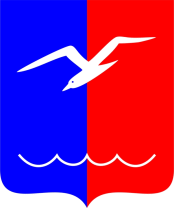 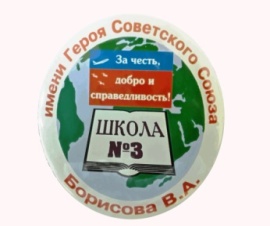                     РОССИЙСКАЯ             ФЕДЕРАЦИЯ                                                                МОСКОВСКАЯ    ОБЛАСТЬ             МУНИЦИПАЛЬНОЕ БЮДЖЕТНОЕ ОБЩЕОБРАЗОВАТЕЛЬНОЕ                           УЧРЕЖДЕНИЕ  СРЕДНЯЯ ОБЩЕОБРАЗОВАТЕЛЬНАЯ ШКОЛА № 3                                         ИМЕНИ   ГЕРОЯ СОВЕТСКОГО СОЮЗА В.А. БОРИСОВА                        141730 Московская область, г.Лобня, ул.Мирная,д.24А     тел/факс 8(495)577-03-04ОБЩАЯ ХАРАКТЕРИСТИКА  (ОПИСАНИЕ)ТЕРРИТОРИИ ОБЩЕОБРАЗОВАТЕЛЬНОЙ ОРГАНИЗАЦИИТерритория школы обширна и разнопланова. Общая площадь пришкольного участка  19534 кв.м. Поэтому зонирование территории и разграничение  зон, благоустройство являются особенно актуальным.Участок школы разделён на необходимые функциональные зоны:- цветочно-декоративную- парковую- стадионСпортивно-игровые площадки расположены на стадионе, который  отделен от школы проезжей частью дороги. От школы до стадиона  поперек дороги положены лежачие полицейские. На площадке компактно размещены волейбольное поле, футбольное поле, мини футбольное поле, площадка для игры в тенис, яма для прыжков в длину, полоса препятствий, резиновая беговая дорожка длиной 200 м.Спортивные площадки удобны не только для проведения уроков по физической культуре, но и для отдыха учащихся. Данная спортивная зона несёт положительный эмоциональный заряд.Цветочно-декоративная зона расположена по обеим сторонам     центрального входа в здание и представлена однолетними и многолетними цветочными декоративными растениями: петунией, ирисами, маргаритками, тюльпанами, хостами, анютиными глазками, бархотками и др. Сочетание цветов в композициях контрастно. Растения выбраны неприхотливые, способны сохранить свой декоративный вид. Руками учащихся, педагогическим коллективом и родителями разбиты клумбы, высажены газоны, выполненные в едином стиле.	 Благоустройство и озеленение пришкольного участка играет важную санитарно-гигиеническую и учебно-воспитательную роль. Пришкольный участок даёт возможность устанавливать связь теории с практикой, и предназначен для организации общественно-полезного труда, природоохранительной работы и экологического воспитания учащихся.                                                    	                                       РОССИЙСКАЯ             ФЕДЕРАЦИЯ                                                                МОСКОВСКАЯ    ОБЛАСТЬ             МУНИЦИПАЛЬНОЕ БЮДЖЕТНОЕ ОБЩЕОБРАЗОВАТЕЛЬНОЕ                           УЧРЕЖДЕНИЕ  СРЕДНЯЯ ОБЩЕОБРАЗОВАТЕЛЬНАЯ ШКОЛА № 3                                         ИМЕНИ   ГЕРОЯ СОВЕТСКОГО СОЮЗА В.А. БОРИСОВА                        141730 Московская область, г.Лобня, ул.Мирная,д.24А     тел/факс 8(495)577-03-04ПАСПОРТ                                               участка образовательного учреждения
                               МБОУ СОШ № 3 имени Героя Советского Союза В.А.Борисова Полное наименование
образовательного учреждения
(далее ОУ)Муниципальное бюджетное общеобразовательное учреждение  средняя общеобразовательная школа № 3 имени Героя Советского Союза В.А.Борисова ФИО руководителя ОУАндриянова Светлана ВикторовнаАдрес ОУ141730, г.о.Лобня, ул. Мирная,  д 24АТелефон, факсТелефон 8 (495) 577-03-04e-mailE-mail :  school3@yandex.ruХарактеристика участка:Характеристика участка:Общая площадь пришкольного участка19534 кв. мНаличиеХарактеристики1. Спортивно-игровая зона1. Спортивно-игровая зонафутбольное поле800 кв.мбеговая  дорожка200 кв.миные площадки для выполнения программ по физическому воспитанию и проведению оздоровительных мероприятий (полоса препятствий и др.)2448 кв.мволейбольная, баскетбольная площадки480 кв.мПесочная яма для прыжков в длину  15 кв.м2. Цветочно-декоративная зона2. Цветочно-декоративная зонацветочные клумбы320 кв.мзеленая зона3200 кв.м3. Парковая зона 3. Парковая зона смешанный парк3200 кв.мПроезжая часть и тротуары, площадки с покрытием2200 кв.мИспользование зеленых огражденийКустарники в качестве живой изгородиИспользование в образовательном процессе, в том числе дополнительном образовании, школьной территории в различные времена годаТрудовые десанты, экскурсии и практические работы на уроках биологии, географии, окружающего мира, проведение уроков физической культуры и технологии; прогулки, занятия воспитанников детского пришкольного лагеря, проведение мероприятий по ЗОЖ и др.Конкурсная и проектная деятельность в развитии благоустройства школьной территорииПроект «Красивая школьная клумба.Дизайн», «Зеленая школа», «Чистый двор.Чистая улица.Чистый лес»Материально-техническая база для проведения работ по благоустройствуГрабли, лопаты, шланг для полива, лейки, тачки,кусторезы, газонокосилка.Детские и детско-взрослые объединения для проведения работ по благоустройству (кружки, трудовые отряды и др.)Летняя практика учащихся, экологические отрядыРоль родительской общественности в благоустройстве школьной территорииРабота Управляющего совета  школы по организации спонсорской поддержки